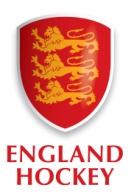 LEVEL 1 UMPIRE ASSESSMENT FORM – GUIDANCEPURPOSE OF THE FORMThis form is intended to be used for two (2) purposes:To determine whether a Level 1 (unassessed) umpire is, on that day and in that game, of the standard required to be accredited as a Level 1 (assessed) umpire.To provide the umpire and (if applicable) his/her mentor with an indication of development needs (and strengths).COMPLETING THE FORMSafetyThe assessor should indicate, using ‘yes’ or ‘no’, whether the umpire maintained a safe environment for the players.  If, in the opinion of the assessor, the umpire did not, the umpire should not be accredited as a Level 1 (assessed) umpire, irrespective of the overall result of the assessment.Preparation and AppearanceThe assessor should use his/her judgement to answer ‘yes’ or ‘no’ to each of the four (4) questions in this section. An answer of ‘no’ to any of the four (4) questions will not, in isolation, result in the umpire not being accredited as a Level 1 (assessed) umpire. However, the assessor, in the ‘Comments & Action Points’ section, should provide guidance as to what needs to be improved, and how.Scoring SystemThe report contains a further five (5) areas (decision making, communication, management & control, positioning & movement and attitude) containing a total of sixteen (16) criteria against which the umpire should be judged.  For each of the criterion and, based on the performance on the match he/she is observing, the assessor should record in the ‘score’ column the most appropriate number in a range between 5 and 0.  Table 1 below offers suggested top and bottom end descriptors as guidance.  Assessors should though draw upon their own experience and knowledge to determine what constitutes, for example, an excellent performance (and a score of 5) in a particular area.If the umpire has no opportunity to demonstrate he/she has successfully fulfilled a particular criterion, then the assessor should record the number three (3).To be successfully accredited as a Level 1 (assessed) umpire, the umpire must achieve an overall score of at least 48.  In addition, however, the umpire must achieve a minimum score of three (3) against the following two (2) criteria: ‘made accurate decisions’ and ‘made timely decisions’.  Failure to do so will result in the umpire not being accredited as a Level 1 (assessed) umpire, irrespective of the total score.Comments and Action PointsComments need only be made if the assessor has identified an area for development.  However, it is accepted that the assessor may also feel it appropriate to comment on an umpire’s strengths.Overall CommentsThis section should be used by the assessor to expand on any comments made elsewhere and/or to record any additional, relevant comments.POST-MATCH REQUIREMENTSAssessors should return the completed assessment forms of successful candidates only to umpiring@englandhockey.co.uk  The England Hockey database will then be updated to reflect accreditations to Level 1 (assessed) umpire status.Table 1 - DescriptorsCriteriaDecision makingDecision makingDecision makingDecision makingDecision makingDecision makingDecision makingDecision makingMade accurate decisionsHighly accurate.....543210.......highly inaccurateMade timely decisions Well timed decisions......543210......ill timed decisionsPlayed effective advantage Benefitted side in possession....543210.....disadvantaged side in possessionHelped maintain the flow of the gameHelped game flow.....543210.....hindered flow of gameCriteriaCommunicationCommunicationCommunicationCommunicationCommunicationCommunicationCommunicationCommunicationUsed preventative statements to help players not to offendHelped players avoid offending...543210......reactiveDisplayed positive body languagePositive.....543210......negativeCommunicated clearly..... with whistle toneClear & sharp543210......weak & unclearCommunicated clearly..... with signalsStrong & purposeful......543210.....weak & unclearCommunicated clearly....with voiceClear & concise543210.....inaudible and confusingCriteriaManagement and ControlManagement and ControlManagement and ControlManagement and ControlManagement and ControlManagement and ControlManagement and ControlManagement and ControlWorked effectively with umpire colleagueHelpful & influential.....543210.....uncooperative & unawareRecognised & dealt effectively with player frustration Calm & decisive...543210....flustered & indecisiveUsed team and individual warnings appropriatelyAppropriate and effective.....543210......untimely & ineffectiveCriteriaPositioning & MovementPositioning & MovementPositioning & MovementPositioning & MovementPositioning & MovementPositioning & MovementPositioning & MovementPositioning & MovementWas appropriately positioned to be able to make credible decisionsClose enough and visible to the players....543210Too far away and unable to see...Was appropriately positioned to support umpiring colleagueClose enough to be able to communicate.....543210Too far away to be able to support....CriteriaAttitudeAttitudeAttitudeAttitudeAttitudeAttitudeAttitudeAttitudeWas honest with players if a mistake was madeAcknowledged errors......543210...believed he/she was always rightRelated effectively......  to captains, players and coachesRelated well to players and coaches......543210....no rapport with captains, players and coaches